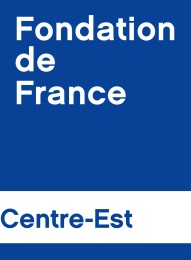 DOSSIER DE DEMANDE DE SUBVENTION « Tissages d’initiatives » 2021 - Session 2 / Territoire du Nord IsèreMODE D’EMPLOI A L’ATTENTION DU PORTEUR DU PROJETDossierMerci de renseigner toutes les rubriques du dossier de demande de subvention. Les états financiers en page 6 et 7 peuvent être renseignés au travers d’un compte de résultat 2020, bilan 2020 et budget prévisionnel 2021 joints en annexe.LES DOSSIERS INCOMPLETS NE SERONT PAS EXAMINES.Demande de subvention présentée par une association (ou toute autre organisation à but non lucratif)Liste des pièces à joindre en annexe avec le dossier de demande de subvention :Déclaration au J.O. (ou extrait du KBIS pour les sociétés)StatutsListe des membres du Conseil d’administration (avec les fonctions des membres dans l’association)Rapport d’activité de la dernière année (ou/et procès-verbal de la dernière Assemblée générale)Compte de résultat et bilan de l’année précédente de l’organisme Budget prévisionnel de l’organisme de l’année en coursRelevé d’identité bancaire (Code IBAN et code SWIFT)Envoi du dossierPour cette session 2 de l’appel à projets du programme Tissages d’initiatives 2021, la réception des dossiers de candidature se fait à tout moment :Soit du lundi 21 juin 2021 au mardi 7 septembre 2021 ;Soit du mercredi 8 septembre 2021 au mercredi 27 octobre 2021.Pour mémoire, cette session porte uniquement sur l’axe 3 du programme 2021, à savoir :Renforcer les coopérations et développer la visibilité des acteurs ressources.Merci d'envoyer le dossier de demande de subvention complété ET les pièces annexes :Par email à l’adresse centreest@fdf.org : le dossier de demande de subvention doit être joint en format WORD (ou compatible), accompagné des annexes au format PDF, à raison d’un fichier par type d’annexe.Procédure de sélection des projetsLes dossiers feront d’abord l’objet d’une présélection. Si votre projet est présélectionné, il donnera lieu à une instruction puis à un passage en jury.L’annonce des décisions sera exclusivement communiquée par voie postale.Sommaire du dossierI	Dossier de demande de subvention : fiche signalétiqueII	L’organisme : présentation des activités générales ; états financiersIII	Le projet : contexte et diagnostic ; présentation du projet : objectifs, actions, bénéficiaires, moyens, budget prévisionnel, évaluation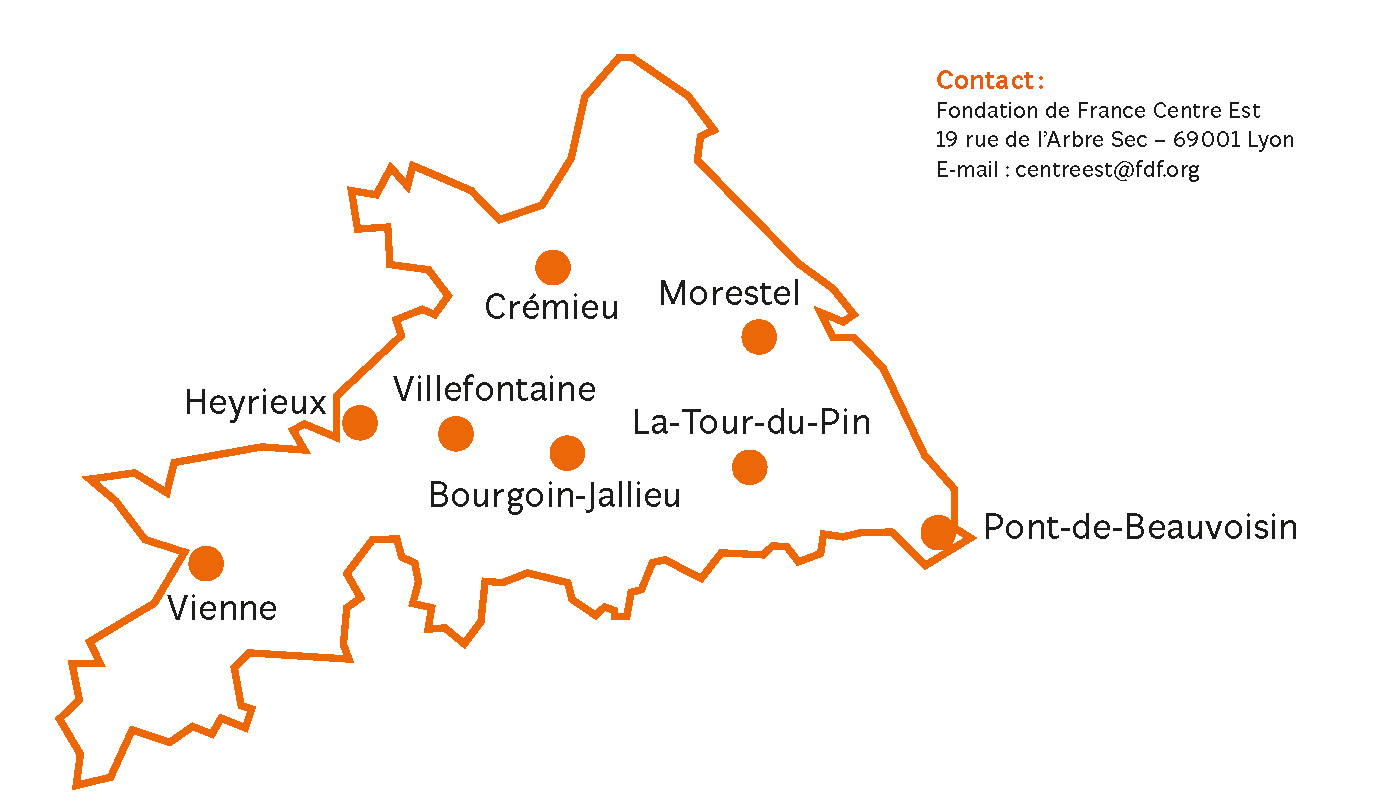 Merci de supprimer ce mode d’emploi (pages 1 à 2)DOSSIER DE DEMANDE DE SUBVENTION « Tissages d’initiatives » 2021I Fiche signalétiqueIdentification du demandeur* équivalent temps pleinOrganisme de rattachementSi le demandeur n’a pas d’autonomie juridique, merci de renseigner les informations suivantes de la personne morale à laquelle il est rattaché.Sinon, supprimer cette partie.Organisme gestionnaire de l’aide financièreAu cas où une aide serait accordée, si l’organisme qui gèrera les fonds est une autre personne morale que l’organisme demandeur, merci de renseigner les informations suivantes de la personne morale concernée, et de joindre le relevé d’identité bancaire correspondant (RIB):Le projet cases à cocher : double cliquer sur la case, puis choisir « case activée » pour cocher la caseComment avez-vous eu connaissance de cet appel à projets ?(Fondation de France, médias, réseaux professionnels ou personnels, réseaux sociaux… merci de préciser)Avez-vous déjà été subventionné par la Fondation de France ?En cas d’opportunité, accepteriez-vous que votre dossier soit transmis à d’autres financeurs ?II L’organisme porteur du projet(Maximum 1 page)Objet statutaire	A noter : si votre projet est porté par un collectif d’organismes, les caractéristiques des autres organismes seront présentées par la suite.Quels sont vos grands principes d’intervention ? 	Décrivez vos activités générales	Nature et volume des activités ; publics concernés ; territoire(s) couvert(s) ; établissement(s) géré(s) s’il y a lieu ; agrément de l’établissement…Décrivez vos modalités de gouvernance	Quelles instances régissent le fonctionnement de votre organisme ? Précisez notamment si les publics de vos actions sont associés au fonctionnement de l’organisme (instances de décision, comité d’usagers, groupes de travail, …). Si oui, comment ?Etats financiers et commentairesSi le projet est présenté par l’un des services d’une très grande organisation (Etat, collectivité publique, hôpital, université, grande institution,), ne pas produire les comptes d’ensemble de l’organisation, mais uniquement ceux du service ou de l’établissement dans lequel sera menée l’action. Merci de ne pas mettre les centimes ; n’hésitez pas à insérer des lignes si nécessaires.Compte de résultat 2020 et budget prévisionnel 2021* à défaut de disposer des données de l’année 2020, indiquez les données de l’année 2019** y compris les charges et produits de l’action présentée dans ce dossier (ou la part pour l’année 2021 si le financement couvre plusieurs années)** * détail par financeur et par dispositif de financement (préciser l’organisme financeur et le type de ligne de financement)Bilan au 31/12/2020* à défaut de disposer des données au 31 décembre 2020, merci d’indiquer les données au 31 décembre 2019 ; ne pas mettre les centimesAppréciation des contributions en nature :Précisez, le cas échéant, les différents postes, et si possible, leur chiffrage en valeur monétaire pour l’année n-1 et/ou l’année n.Les comptes sont-ils élaborés :  en interne	 par un cabinet comptable extérieur, et si oui, lequel : Nom du cabinet : Les comptes sont- ils certifiés ? :  oui	 nonSi oui, par quel commissaire aux comptes ? Commentaires éventuels sur les comptes et sur la situation financière de l’organisme :III Le projetTitre du projet (maximum 1 ligne)Résumé du projet (maximum 3 lignes)1.	Contexte et diagnostic1.1	Exposé du contexte local et des besoins qu’il révèle  Dans quel contexte territorial s’inscrit votre projet et pourquoi ?Quels sont les besoins auxquels votre projet entend répondre ? D’autres organismes sont-ils impliqués localement sur cette même problématique ? Lesquels ? En quoi votre intervention est-elle complémentaire ?1.2	Genèse du projetComment le projet est-il né ? Qui en a eu l’idée ? Précisez les conditions de son élaboration, décrivez son stade d’avancement.Quels ont été / quels sont les acteurs impliqués dans le processus d’élaboration du projet ?1.3 Partenariats Citez les partenaires engagés dans votre projet (collectivités territoriales, acteurs publics, privés, associations, universités...). Quels sont leurs savoir-faire ?   Qu’apporte au projet la diversité de partenaires engagés ? Quel modèle de gouvernance, de fonctionnement, d’organisation entre parties prenantes envisagez-vous ? 2.	Présentation détaillée du projet2.1	Objectifs du projetPrécisez concrètement le ou les objectifs du projet (3 ou 4 au maximum)2.2	Actions à mettre en œuvre Présentez concrètement toutes les actions qui seront réalisées et les modalités de leur déploiement.2.3	En quoi ces actions répondent-elles à un ou plusieurs des objectifs de l’axe 3 de l‘appel à projets, à l’échelle du territoire ?Initier des solutions pour développer la visibilité et la lisibilité des différents acteurs ressources œuvrant au bénéfice d’initiatives locales d’intérêt général Simplifier l’accès aux différentes formes de soutiens présents Proposer un accueil simple aux porteurs de projets agissant pour l’intérêt général et le développement local du territoire et mieux les guiderFavoriser la pérennisation des projets naissants sur le territoire, par la mise à disposition de ressources partagées Créer des liens par différents moyens et favoriser le partage de connaissances entre les différents acteurs du territoire, qu’ils soient acteurs ressources ou porteurs de projets2.4	Les bénéficiairesQuelles sont les typologies d’acteurs et/ou de porteurs de projets/initiatives visées par votre proposition ? Comment sont-ils repérés ou informés ? Quelles sont les modalités prévues pour favoriser leur participation/coopération ? 2.5	Quel sera l’impact (social, sociétal, développement local, dynamiques territoriales…) de votre démarche et comment entendez-vous le mesurer ?2.6	Calendrier du projetIndiquez les différentes étapes prévisionnelles de votre projet.2.7	Quels sont les moyens nécessaires à la réalisation du projet ?Moyens humainsQuelles sont les compétences humaines mises en œuvre dans le projet et comment sont-elles organisées ?Quelles sont les personnes déjà impliquées ou sollicitées en interne ? Indiquez leur statut (salarié, vacataire, bénévole) et leurs compétences. Quels sont les besoins de formation ? Quels sont les besoins de recrutement ?Avez-vous des partenaires associés au projet (…) ? Quelles sont leurs compétences ?Moyens matériels Quels sont les moyens matériels disponibles (locaux, équipements, …) engagés pour la réalisation du projet ?Quels sont les moyens complémentaires nécessaires à la réalisation de votre projet ?Moyens méthodologiques Avez-vous des besoins d’appui méthodologique ? Sur quels aspects du projet : assistance à maîtrise d’ouvrage, expertises techniques, appui aux démarches participatives, formations… ?2.8 	Aspects innovants du projetConsidérez-vous que votre projet présente des caractères innovants, originaux, exemplaires :Dans la nature et le contenu des actions proposées ? (Si oui, en quoi ?)Dans les réponses apportées aux publics auxquels il s’adresse ? (Si oui, en quoi ?)Dans les modes de coopération durable qu’ils instaurent entre des acteurs de secteurs et d’horizons différents ? (Si oui, en quoi ?) Dans la contribution au renforcement de dynamiques territoriales ?Dans la solidité dans le temps des dispositifs de coopération territoriale proposés ?2.9	Valorisation du projetComment valoriserez-vous votre projet : communication sur site internet ou via les médias, publication, mutualisation dans un réseau, production d’outils... ? 3. 	Informations complémentaires que vous souhaitez apporter sur le projet3. Budget prévisionnel du projetTableau de financement du projet (en euros)Si votre projet couvre plusieurs années, répartir les dépenses et les financements par année. Si possible, merci de joindre le fichier Excel (à télécharger sur le site de l’appel à projets), et copier-coller l’image dans ce document. Si vous ne disposez pas de Excel, ou que vous ne pouvez-vous en servir, merci de compléter le tableau ci-après. Ne pas mettre les centimes.Vous pouvez indiquer le type d’unité (par ex. « mois » pour des personnels affectés au projet), le nombre nécessaire pour réaliser le projet, leur coût unitaire (par ex. salaire brut + charges patronales mensuel), ou bien renseigner la colonne « coût total ». Appréciation des contributions en nature Précisez, le cas échéant, les différents postes et, si possible, leur chiffrage en valeur monétaire (précisez le mode de calcul dans les commentaires plus bas)Commentaires éventuels sur le budget prévisionnel du projet4. Evaluation du projetTableau d’évaluationRemplissez soigneusement le tableau ci-dessous en reprenant vos objectifs indiqués en 2.1 « Objectifs du projet », et vos actions indiquées en 2.2 « Actions mises en œuvre ». * Ces indicateurs permettront de juger en fin de projet si les objectifs sont approchés ou atteints (exemples non exhaustifs d’indicateurs : nombre, type, capacité à, âge, ratio femmes/hommes, taux, % de personnes formées…). **Merci de renseigner l’outil prévu pour chaque indicateur (exemples non exhaustifs : liste de présence, cahier de transmission, questionnaires, interviews, évaluation avant/après …).Par ailleurs, la Fondation de France procède à l’évaluation de ses programmes. Vous trouverez ci-dessous 6 indicateurs qu’elle vous demande de recueillir et de transmettre dans votre rapport d’avancement et/ou votre rapport final. Merci d’indiquer quels outils vous permettront de collecter ces informations.NB : Certains de ces indicateurs font peut-être déjà partie de ceux que vous aviez prévus de récolter et que vous avez notés dans le tableau d’évaluation ci-dessus, dans ce cas, merci de reporter l’information dans « Outil de collecte »FIN DU DOSSIER DE DEMANDE DE SUBVENTION(Les deux pages suivantes sont réservées à la Fondation de France)Partie réservée à la Fondation de France(À remplir par l’instructeur)Indicateurs du projetPour dresser la cartographie des aides de la Fondation de France, chaque projet est qualifié par l’instructeur à l’aide de 4 indicateurs : merci de ne conserver qu’une occurrence par ligne (supprimer les choix qui ne correspondent pas au projet).Indicateurs "Objectifs de Développement Durable" Indiquez par une croix (X), dans le tableau suivant, l'ODD principal (obligatoire) auquel répond le projet; vous pouvez indiquer 3 autres ODD dits "secondaires (facultatifs).	Synthèse de l’instructeur1. Commentaires sur l’organisme : Activités générales et gouvernance :Eléments financiers (indicateurs, compte de résultat, bilan et autres commentaires) cf. Guide de l’instructeur.Principales forces et faiblesses de l’organisme :Quelles menaces ou opportunités externes à l’organisme peuvent avoir des conséquences sur son activité ?2. Commentaires sur le projet : 1/ Reformulation synthétique du projet :2/ Pertinence du projet au regard du contexte et des besoins :3/ Appréciation du projet au regard des critères de sélection de l’appel à projets :4/ Cohérence des actions et des moyens mobilisés au regard des objectifs du projet et du public visé :5/ Des bénéficiaires sont-ils impliqués dans le projet ? Si oui, combien et de quelle façon ?6/ Dimension innovante du projet :7/ Des partenariats existent-ils déjà ou sont-ils envisagés, notamment avec des acteurs locaux ?Quel est le deQuel est le cadre de coopération envisagé ? Des conventions de partenariat existent-t-elles ou sont-elles envisagées ?8/ Eléments financiers (indicateurs budgétaires et commentaires, cf. Guide de l’instructeur) : Un cadre de coopération financière est-il défini ?Si au cours ou à la suite de l’instruction, le porteur de projet a fait évoluer son budget, copier ici le tableau modifié.9/l’évaluation de l’impact de l’action est-elle réellement intégrée à la démarche mise en œuvre ?  Si au cours ou à la suite de l’instruction, le porteur de projet a fait évoluer son tableau, copier ici le tableau modifié.10/ Commentaires sur les modalités et l’impact éventuel de l’instruction. Si à la suite de l’instruction, le porteur de projet a fait évoluer son calendrier, copier ici le nouveau calendrier.11/ Autres remarques :Principales forces et faiblesses du projet Synthèse de l’analyse du projet au regard des critères généraux et spécifiques	*Pour chaque critère, cochez la colonne correspondant au niveau d’appréciationRôle et implication des habitants PDP PDI 3. Proposition de l’instructeur au comité :Appréciation globale de l’instructeur :Quel impact aura la décision de la Fondation de France sur la réalisation du projet ?Montant proposé pour le projet :   euros		Le cas échéant, affectation de la subvention : Affectation : Décision du comité d’attributionCadre réservé à la Fondation de FranceCadre réservé à la Fondation de FranceCadre réservé à la Fondation de FranceCadre réservé à la Fondation de FranceN° de dossier :N° Tiers CRM :Date de réception du dossier :Nom de l’instructeur :Date du rapport d’instruction :Informations sur l’instruction :Date visite sur place :Date entretien téléphonique :Personne(s) contactée(s) :(nom, fonction) (nom, fonction) (nom, fonction) Date du comité d’attribution :Nom : Dénomination développée et sans abréviationNom : Dénomination développée et sans abréviationNom : Dénomination développée et sans abréviationNom usuel :Nom usuel :Nom usuel :Nom usuel :Nom usuel :Nom usuel :Nom usuel :Nom usuel :Nom usuel :Nom usuel :Sigle (acronyme) :Date de création de la structure :Date de création de la structure :Activité principale (2 lignes maximum)Statut juridique :(association, collectivité territoriale, établissement public, autre à préciser)Statut juridique :(association, collectivité territoriale, établissement public, autre à préciser)Statut juridique :(association, collectivité territoriale, établissement public, autre à préciser)Statut juridique :(association, collectivité territoriale, établissement public, autre à préciser)Statut juridique :(association, collectivité territoriale, établissement public, autre à préciser)Statut juridique :(association, collectivité territoriale, établissement public, autre à préciser)Adresse :Code postal :Ville :Téléphone :Courriel :Site internet :Nom du président :Courriel :Nom du directeur (ou responsable):Nom du directeur (ou responsable):Nom du directeur (ou responsable):Nom du directeur (ou responsable):Courriel :Salariés (nombre) :Salariés (nombre) :ETP*Dont contrats aidés :Dont contrats aidés :Bénévoles (nombre) :Bénévoles (nombre) :ETP*Adhérents (nombre) :Adhérents (nombre) :Total des produits de l’exercice N-1 :Total des produits de l’exercice N-1 :Total des produits de l’exercice N-1 :Total des produits de l’exercice N-1 :Total des produits de l’exercice N-1 :Réseau(x) d’affiliationRéseau(x) d’affiliationNom : Dénomination développée et sans abréviationNom : Dénomination développée et sans abréviationNom : Dénomination développée et sans abréviationNom usuel : Nom usuel : Nom usuel : Nom usuel : Nom usuel : Nom usuel : Nom usuel : Nom usuel : Nom usuel : Nom usuel : Sigle (ou acronyme) :Statut juridique :(association, collectivité territoriale, établissement public, autre à préciser)Statut juridique :(association, collectivité territoriale, établissement public, autre à préciser)Statut juridique :(association, collectivité territoriale, établissement public, autre à préciser)Statut juridique :(association, collectivité territoriale, établissement public, autre à préciser)Statut juridique :(association, collectivité territoriale, établissement public, autre à préciser)Statut juridique :(association, collectivité territoriale, établissement public, autre à préciser)Statut juridique :(association, collectivité territoriale, établissement public, autre à préciser)Adresse :Code postal :Ville :Ville :Ville :Téléphone :Courriel :Courriel :Courriel :Nom du président :Nom du président :Courriel :Nom du directeur (ou responsable) :Nom du directeur (ou responsable) :Courriel :Nom : Dénomination développée et sans abréviationNom : Dénomination développée et sans abréviationNom : Dénomination développée et sans abréviationNom usuel : Nom usuel : Nom usuel : Nom usuel : Nom usuel : Nom usuel : Nom usuel : Sigle (ou acronyme) :Statut juridique :(association, collectivité territoriale, établissement public, autre à préciser)Statut juridique :(association, collectivité territoriale, établissement public, autre à préciser)Statut juridique :(association, collectivité territoriale, établissement public, autre à préciser)Statut juridique :(association, collectivité territoriale, établissement public, autre à préciser)Statut juridique :(association, collectivité territoriale, établissement public, autre à préciser)Statut juridique :(association, collectivité territoriale, établissement public, autre à préciser)Adresse :Adresse :Code Postal :Code Postal :Ville :Nom et fonction du contact :Nom et fonction du contact :Téléphone :Téléphone :Courriel :Titre (1 ligne max.)Résumé (3 lignes maximum)Nom du responsable :Fonction : Fonction : Fonction : Fonction : Téléphone fixe :Téléphone portable :Téléphone portable :Téléphone portable :Courriel :Coût total du projet :    euros    euros    eurosMontant de la subvention sollicitée :Montant de la subvention sollicitée :Montant de la subvention sollicitée :Montant de la subvention sollicitée :   euros Aide au démarrage de l’action Aide au démarrage de l’action Aide au démarrage de l’action Aide au développement de l’action Aide au développement de l’action Aide au développement de l’action Aide au développement de l’action Aide au développement de l’action Aide au développement de l’actionDestination précise de la subvention :Destination précise de la subvention :Destination précise de la subvention :Territoire du projet :Territoire du projet :Territoire du projet : Urbain Urbain Rural Rural Rural Rural Mixte Mixte MixteCoordonnées GPS (si possible)* :Coordonnées GPS (si possible)* :Latitude :Latitude :Latitude :Latitude :Longitude :Longitude :Longitude :* Les données GPS sont sollicitées pour permettre à la Fondation de France d’établir une cartographie des projets. Elles peuvent être trouvées par des sites tels  www.itilog.com ou www.gpsfrance.net/adresse-vers-coordonnees-gps ; merci de renseigner les données en degrés décimaux (par ex : Lat : 41.45231 et Long. : 31.79632, et non en degrés-minutes-secondes) ; si le projet a  plusieurs localisations, l’indiquer ici et préciser les coordonnées GPS des différents lieux dans le point 2.8 du projet « informations complémentaires ».* Les données GPS sont sollicitées pour permettre à la Fondation de France d’établir une cartographie des projets. Elles peuvent être trouvées par des sites tels  www.itilog.com ou www.gpsfrance.net/adresse-vers-coordonnees-gps ; merci de renseigner les données en degrés décimaux (par ex : Lat : 41.45231 et Long. : 31.79632, et non en degrés-minutes-secondes) ; si le projet a  plusieurs localisations, l’indiquer ici et préciser les coordonnées GPS des différents lieux dans le point 2.8 du projet « informations complémentaires ».* Les données GPS sont sollicitées pour permettre à la Fondation de France d’établir une cartographie des projets. Elles peuvent être trouvées par des sites tels  www.itilog.com ou www.gpsfrance.net/adresse-vers-coordonnees-gps ; merci de renseigner les données en degrés décimaux (par ex : Lat : 41.45231 et Long. : 31.79632, et non en degrés-minutes-secondes) ; si le projet a  plusieurs localisations, l’indiquer ici et préciser les coordonnées GPS des différents lieux dans le point 2.8 du projet « informations complémentaires ».* Les données GPS sont sollicitées pour permettre à la Fondation de France d’établir une cartographie des projets. Elles peuvent être trouvées par des sites tels  www.itilog.com ou www.gpsfrance.net/adresse-vers-coordonnees-gps ; merci de renseigner les données en degrés décimaux (par ex : Lat : 41.45231 et Long. : 31.79632, et non en degrés-minutes-secondes) ; si le projet a  plusieurs localisations, l’indiquer ici et préciser les coordonnées GPS des différents lieux dans le point 2.8 du projet « informations complémentaires ».* Les données GPS sont sollicitées pour permettre à la Fondation de France d’établir une cartographie des projets. Elles peuvent être trouvées par des sites tels  www.itilog.com ou www.gpsfrance.net/adresse-vers-coordonnees-gps ; merci de renseigner les données en degrés décimaux (par ex : Lat : 41.45231 et Long. : 31.79632, et non en degrés-minutes-secondes) ; si le projet a  plusieurs localisations, l’indiquer ici et préciser les coordonnées GPS des différents lieux dans le point 2.8 du projet « informations complémentaires ».* Les données GPS sont sollicitées pour permettre à la Fondation de France d’établir une cartographie des projets. Elles peuvent être trouvées par des sites tels  www.itilog.com ou www.gpsfrance.net/adresse-vers-coordonnees-gps ; merci de renseigner les données en degrés décimaux (par ex : Lat : 41.45231 et Long. : 31.79632, et non en degrés-minutes-secondes) ; si le projet a  plusieurs localisations, l’indiquer ici et préciser les coordonnées GPS des différents lieux dans le point 2.8 du projet « informations complémentaires ».* Les données GPS sont sollicitées pour permettre à la Fondation de France d’établir une cartographie des projets. Elles peuvent être trouvées par des sites tels  www.itilog.com ou www.gpsfrance.net/adresse-vers-coordonnees-gps ; merci de renseigner les données en degrés décimaux (par ex : Lat : 41.45231 et Long. : 31.79632, et non en degrés-minutes-secondes) ; si le projet a  plusieurs localisations, l’indiquer ici et préciser les coordonnées GPS des différents lieux dans le point 2.8 du projet « informations complémentaires ».* Les données GPS sont sollicitées pour permettre à la Fondation de France d’établir une cartographie des projets. Elles peuvent être trouvées par des sites tels  www.itilog.com ou www.gpsfrance.net/adresse-vers-coordonnees-gps ; merci de renseigner les données en degrés décimaux (par ex : Lat : 41.45231 et Long. : 31.79632, et non en degrés-minutes-secondes) ; si le projet a  plusieurs localisations, l’indiquer ici et préciser les coordonnées GPS des différents lieux dans le point 2.8 du projet « informations complémentaires ».* Les données GPS sont sollicitées pour permettre à la Fondation de France d’établir une cartographie des projets. Elles peuvent être trouvées par des sites tels  www.itilog.com ou www.gpsfrance.net/adresse-vers-coordonnees-gps ; merci de renseigner les données en degrés décimaux (par ex : Lat : 41.45231 et Long. : 31.79632, et non en degrés-minutes-secondes) ; si le projet a  plusieurs localisations, l’indiquer ici et préciser les coordonnées GPS des différents lieux dans le point 2.8 du projet « informations complémentaires ».Si oui, précisez ci-dessous les 3 derniers financements obtenus :Si oui, précisez ci-dessous les 3 derniers financements obtenus :Si oui, précisez ci-dessous les 3 derniers financements obtenus :Si oui, précisez ci-dessous les 3 derniers financements obtenus :Si oui, précisez ci-dessous les 3 derniers financements obtenus :Année Appel à projetsTitre du projet :Montant obtenu : Statut : En cours    Terminé En cours    Terminé En cours    TerminéSi ce n’est pas votre première demande de subvention à la Fondation de France, merci d’indiquer vos anciennes coordonnées (nom, adresse, …) si elles ont changé depuis : Si ce n’est pas votre première demande de subvention à la Fondation de France, merci d’indiquer vos anciennes coordonnées (nom, adresse, …) si elles ont changé depuis : Si ce n’est pas votre première demande de subvention à la Fondation de France, merci d’indiquer vos anciennes coordonnées (nom, adresse, …) si elles ont changé depuis : Si ce n’est pas votre première demande de subvention à la Fondation de France, merci d’indiquer vos anciennes coordonnées (nom, adresse, …) si elles ont changé depuis : Si ce n’est pas votre première demande de subvention à la Fondation de France, merci d’indiquer vos anciennes coordonnées (nom, adresse, …) si elles ont changé depuis : Si vous avez déjà sollicité une subvention et que votre projet n’a pas été retenu, merci d’indiquer la dernière demande (préciser l’année, l’appel à projets, et le titre du projet) : Si vous avez déjà sollicité une subvention et que votre projet n’a pas été retenu, merci d’indiquer la dernière demande (préciser l’année, l’appel à projets, et le titre du projet) : Si vous avez déjà sollicité une subvention et que votre projet n’a pas été retenu, merci d’indiquer la dernière demande (préciser l’année, l’appel à projets, et le titre du projet) : Si vous avez déjà sollicité une subvention et que votre projet n’a pas été retenu, merci d’indiquer la dernière demande (préciser l’année, l’appel à projets, et le titre du projet) : Si vous avez déjà sollicité une subvention et que votre projet n’a pas été retenu, merci d’indiquer la dernière demande (préciser l’année, l’appel à projets, et le titre du projet) :  Oui NonClasse de compteCHARGES / Dépenses(en euros)2020*2021**Classe de comptePRODUITS / Recettes(en euros)2020*2021**60Achats, services extérieurs70Ventes produits et services61Services extérieurs74Détail des subventions de fonctionnement acquises : - - - 62Autres services extérieursSous-total subventions acquises :63Impôts, taxes et versements assimilés74Détail*** des subventions de fonctionnement demandées :- - - 64Charges de personnelSous-total subventions demandées65Autres charges de gestion courante74Total subventions66Charges financières75Cotisations, dons67Charges exceptionnelles75Autres produits divers68Dotations aux amortissements et aux provisions et fonds dédiés (engagements à réaliser)76Produits financiers69Participation des salariés, impôts sur les bénéficies et assimilés77Produits exceptionnels78Reprise sur amortissements et provisions et/ou fonds dédiésTotal chargesTotal produitsRésultat (excédent)Résultat (déficit)TOTALTOTALCompteACTIF (en euros)31/12/2020*ComptePASSIF (en euros)31/12/2020*20Immobilisations incorporelles10Fonds associatif (capitaux propres)21Immobilisations corporelles (nettes des amortissements)11Report à nouveau27Immobilisations financières12Résultat de l’exercice (excédent ou déficit)13Subventions d’investissement15Provisions pour risques et charges16Emprunts (dettes moyen et long terme)19Fonds dédiésTotal actif immobiliséTotal ressources permanentes3Stocks et en cours4Créances d’exploitation(dont subventions acquises à recevoir)16Dettes d’exploitation et hors exploitation (court terme)5Disponibilités16Dettes financières court terme486Charges constatées d’avance487Produits constatés d’avanceTOTAL ACTIFTOTAL PASSIFBénévolat (nombre d’heures sur l’année) :    hValorisation monétaire :base horaire : approximativement le salaire minimum interprofessionnel de croissance chargé (SMIC) brut    €Dons en nature (locaux, équipement, marchandises, services… estimés au prix du marché) :   €Date de démarrage(mois, année)Durée (en mois)ActionsClasse compta.Classe compta.Dépenses(à détailler : ne pas hésiter à insérer des lignes)Type d’unitéType d’unitéNombre unitésCoût unitaireCoût unitaireCoût total(Toutes années)2021202220236060Achats (matières et fournitures)6161Services extérieurs (locations, assurances, documentations…)6262Autres services extérieurs (honoraires, missions et réceptions…)6464Ressources humaines dédiées au projet (salaires et charges, à détailler par fonction – et à détailler dans le cadre d’une coopération)Autres coûts (à préciser)22Equipements nécessaires pour le projet (investissements à lister)Frais administratifs (somme forfaitaire  intégrant la quote-part des frais de gestion de l’organisme affectée à ce projet)Frais administratifs (somme forfaitaire  intégrant la quote-part des frais de gestion de l’organisme affectée à ce projet)Frais administratifs (somme forfaitaire  intégrant la quote-part des frais de gestion de l’organisme affectée à ce projet)Frais administratifs (somme forfaitaire  intégrant la quote-part des frais de gestion de l’organisme affectée à ce projet)Frais administratifs (somme forfaitaire  intégrant la quote-part des frais de gestion de l’organisme affectée à ce projet)Frais administratifs (somme forfaitaire  intégrant la quote-part des frais de gestion de l’organisme affectée à ce projet)TOTAL des dépenses du projetTOTAL des dépenses du projetTOTAL des dépenses du projetTOTAL des dépenses du projetTOTAL des dépenses du projetTOTAL des dépenses du projetPlan de financementPlan de financementAcquisDemandé(ou à solliciter)Demandé(ou à solliciter)% du totalMontant(Toutes années)202120222023Subvention demandée à la Fondation de France(pour toutes les années du projet)Subvention demandée à la Fondation de France(pour toutes les années du projet)Subvention demandée à la Fondation de France(pour toutes les années du projet)XXAutofinancement (fonds propres apportés par le porteur du projet, participation des usagers, ventes de biens ou services – à préciser)Autofinancement (fonds propres apportés par le porteur du projet, participation des usagers, ventes de biens ou services – à préciser)Autre financeur (préciser le bailleur et le dispositif, et cocher acquis ou demandé)Autre financeur (préciser le bailleur et le dispositif, et cocher acquis ou demandé)Autre financeur (préciser le bailleur et le dispositif, et cocher acquis ou demandé)Autre financeur (préciser le bailleur et le dispositif, et cocher acquis ou demandé)Autres (à préciser)Autres (à préciser)TOTAL des ressources pour le projetTOTAL des ressources pour le projetTOTAL des ressources pour le projetTOTAL des ressources pour le projetTOTAL des ressources pour le projet100 %Bénévolat (nombre d’heures sur l’année) :    hValorisation monétaire :(base horaire : approximativement le SMIC)   €Dons en nature (locaux, équipement, marchandises, services : à préciser)    €Objectifs du projetActions mises en œuvreRésultats attendus Effets sur les comportementset/ou pratiquesIndicateurs* Eléments quantitatifs et qualitatifs Outils **Moyens de collecte des informationsZone géographique couverte :France DOM TOM, Europe, International Hors Europe ThématiqueAgriculture, Connaissance et rayonnement tiers secteur, Culture, Droits de l’homme, Enseignement (primaire et secondaire), Environnement, Problèmes sociaux, Santé, Sciences et enseignement supérieurPopulation viséeEnfants : < 12 ans, Jeunes : 13-25 ans, Adultes : 26-65 ans, Personnes âgées : > 65 ans, Tous publics Nature du projetAccueil-accompagnement des personnes, Création-spectacle vivant-diffusion d’œuvres, Emploi-activité productive, Entretien et restauration du patrimoine, Formation-éducation, Loisirs-sport-tourisme, Logement-hébergement, Outils d’information et prévention, Recherche et études, Soins. ODD 1 (obligatoire)ODD 2 (facultatif)ODD 3 (facultatif)ODD 4 (facultatif)Pas de pauvretéFaim 0Bonne santé et bien-êtreEducation de qualitéEgalité entre les sexesEau propre et assainissementEnergie propre et d'un coût abordableTravail décent et croissance économique Industrie, innovation et infrastructureInégalités réduites Villes et communautés durablesConsommation et production responsablesMesures relatives à la lutte contre les changements climatiques Vie aquatique Vie terrestrePaix, justice et institutions efficaces Partenariats pour la réalisation des objectifsFaiblesses de l’organismeForces de l’organismeMenacesOpportunitésFaiblesses du projetForces du projetCritèresAppréciation*Appréciation*Appréciation*CommentairesCritères++++-CommentairesInscription dans le territoire   développés à l’échelle localeUtilité et adéquation (pertinence)ViabilitéDurabilitéTransversalitéMixité des parties prenantes Le projet permet-il d’initier de nouveaux modes de réponse aux besoins des habitants PDP PDI ?Le projet favorise-t-il de nouvelles solidarités, coopérations entre habitants, entre types d’acteurs, entre territoires ?Le projet créé-t-il (ou accroît-il) une dynamique locale ?Le projet est-il original et innovant :Le projet est-il original et innovant :Le projet est-il original et innovant :Le projet est-il original et innovant :Le projet est-il original et innovant :Dans la nature des actions proposées ?Dans les modes de coopération qu’il génère entre des acteurs de secteurs et d’horizons différents ?Dans les publics auxquels il s’adresse ?A l’initiative du projetLors de la conception du projetPendant le déroulementDans les phases d’évaluationMontant proposé pour le projet :Montant proposé pour le projet :  €  €Affectation :CommentairesConditions :Versements proposés :Versements proposés :ou en % du totalou en montant (en euros)1ère tranche : 1ère tranche : 2ème tranche :2ème tranche :Solde :Solde :